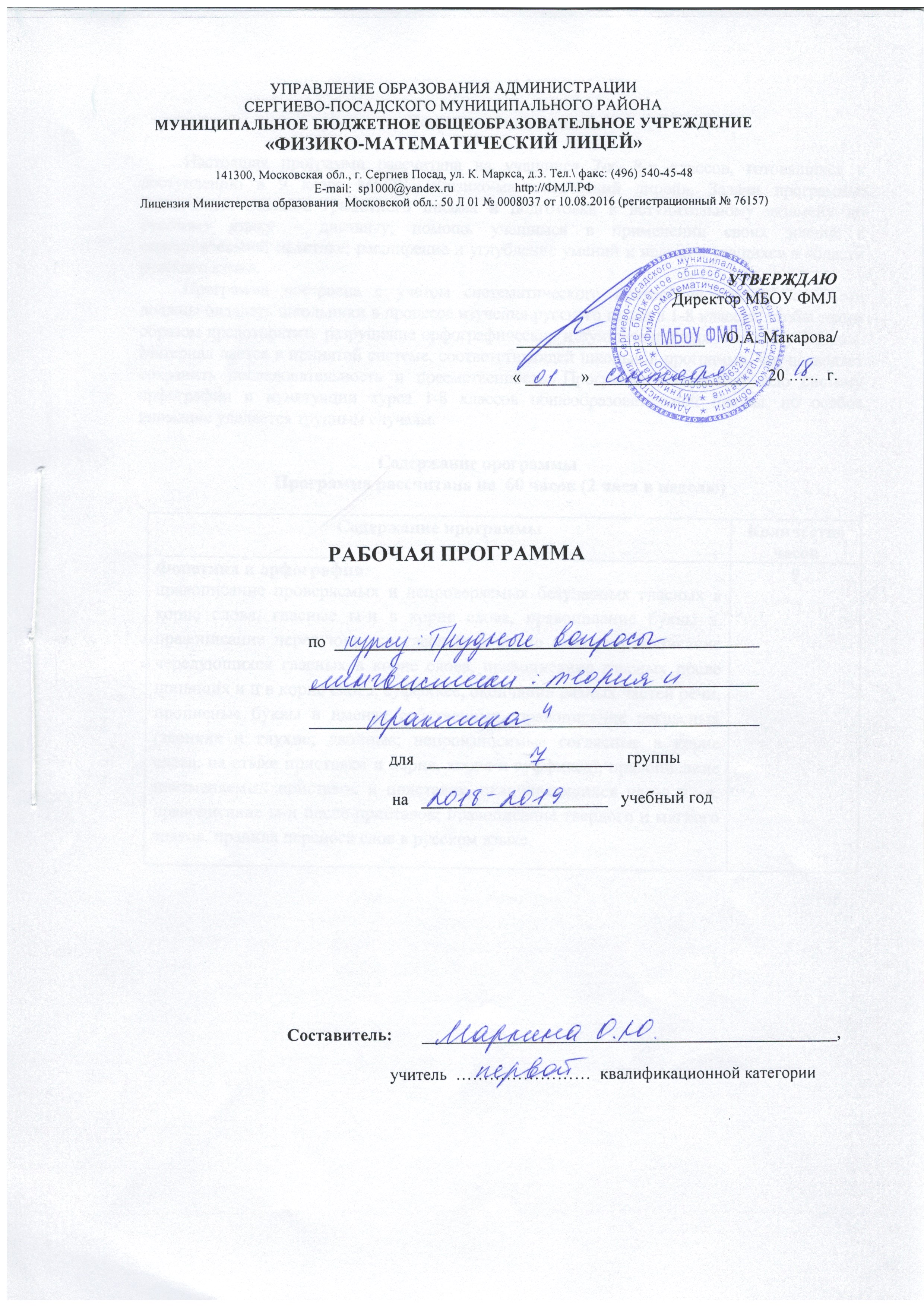 Пояснительная запискаНастоящая программа рассчитана на учащихся 7-х классов, готовящихся к поступлению в 9 класс МБОУ «Физико-математический лицей». Программа построена с учетом систематического повторения знаний, которыми должны овладеть школьники в процессе изучения русского языка в 1-7 классах, чтобы таким образом предотвратить разрушение орфографических и пунктуационных навыков учащихся. Материал дается в принятой системе, соответствующей школьной программе, что позволяет сохранить последовательность и преемственность. Программа охватывает всю систему орфографии и пунктуации курса 1-7 классов общеобразовательной школы, но особое внимание уделяется трудным случаям.Содержание программыПрограмма рассчитана на  60 часов (2 часа в неделю)Календарно-тематическое планированиеТребования к знаниям, умениям и навыкам обучающихсяК концу VII класса учащиеся   должны знать определения основных изученных в 1-7 классах языковых явлений, речеведческих понятий, орфографических и пунктуационных правил, обосновывать свои ответы, приводя нужные примеры; должны овладеть следующими умениями и навыками (по орфографии, пунктуации, связной речи):производить морфологический разбор частей речи, синтаксический разбор словосочетаний, простых двусоставных и односоставных предложений, а также предложений с прямой речью и сложных предложений с изученными союзами;составлять простые одно- и двусоставные предложения, в том числе с однородными членами, обособленными членами, обращениями и вводными конструкциями;пользоваться синтаксическими синонимами в соответствии с содержанием и стилем речи;соблюдать нормы литературного языка в пределах изученного материала;находить в словах изученные орфограммы, обосновывать их выбор, правильно писать слова с изученными орфограммами; находить и исправлять ошибки; правильно писать изученные в 1-7 классах слова с непроверяемыми орфограммами;находить в предложении смысловые отрезки, которые необходимо выделить знаками препинания, обосновывать выбор знаков препинания и расставлять их в предложении в соответствии с изученными правилами; ставить знаки препинания в простых предложениях с однородными членами, при обособленных  и уточняющих членах предложения, в предложениях с прямой и косвенной речью, при цитировании, при обращениях, междометиях, вводных словах и предложениях; ставить тире между подлежащим и сказуемым;определять стиль и тип речи; адекватно воспринимать и создавать тексты публицистического стиля на доступные темы; подробно и сжато излагать повествовательные тексты с элементами описания (как письменно, так и устно) местности, памятников; писать рассказы на предложенные сюжеты; сочинения- рассуждения (на материале жизненного опыта учащихся и литературного материала) на морально-этические темы; создавать описания (сравнительные характеристики, описание местности, памятника архитектуры; совершенствовать изложение и сочинение в соответствии с темой, основной мыслью и стилем, находить и исправлять ошибки; уметь просто и в то же время выразительно выступать перед слушателями по общественно-важным проблемам; грамотно и чётко рассказывать о произошедших событиях, аргументировать свои выводы.Информационные ресурсыУчебные пособияГрибанская Е.Э. Знаки препинания в сложносочиненных предложениях: 5-9 классы. ФГОС. – М., 2016.Новикова Л.И. Правописание гласных после шипящих и Ц: 5-9 классы. ФГОС. – М., 2015.Новикова Л.И. Правописание окончаний различных частей речи: 5-9 классы. ФГОС. – М., 2015.Новикова Л.И. Правописание приставок: 5-9 классы. ФГОС. – М., 2015.Новикова Л.И. Правописание согласных и гласных в корне слова: 5-9 классы. ФГОС. – М., 2015.Новикова Л.И. Слитное и раздельное написание слов: 5-9 классы. ФГОС. – М., 2015.Новикова Л.И. Употребление твердого и мягкого знаков: 5-9 классы. ФГОС. – М., 2015.СловариБаранов М. Т. Школьный орфографический словарь русского языка. —М., 2010.Баранов М. Т. Школьный словарь образования слов русского языка. — М., 2010.Жуков В. П., Жуков А. В. Школьный фразеологический словарь русского языка. — 2009.Крысин Л. П. Школьный словарь иностранных слов. — 8-е изд. — М., 2010.Леденев С. Д., Ледовских И. В. Школьный орфографический словарь русского языка.  — М., 2010.Львов М. Р. Школьный словарь антонимов русского языка. — 6-е изд. — М., 2007.Одинцов В. В., Иванов В. В., Смолицкая Г. П. и др. Школьный словарь иностранных слов / Под ред. В. В. Иванова, — М., 2009.Потиха 3. А. Школьный словарь строения слов русского языка.— 10-е изд. — М., 2008.Правила русской орфографии и пунктуации. Полный академический справочник/ Под ред. В.В.Лопатина. – М., 2014.Рогожникова Р. П., Карская Т. С. Школьный словарь устаревших слов русского языка (по произведениям русских писателей XVIII—XX вв.). — М., 2010.Тихонов А. Н. Школьный словообразовательный словарь русского языка. — М., 2008.Ушаков Д. Н., Крючков С. Е. Орфографический словарь. Для учащихся общеобразовательных школ, гимназий, лицеев. — 43-е изд. — М., 20Содержание программыКоличество  часовФонетика и орфография:правописание проверяемых и непроверяемых безударных гласных в корне слова, гласные ы-и в корне слова, правописание буквы э, правописание чередующихся гласных в корне слова, правописание чередующихся гласных в корне слова, правописание гласных после шипящих и ц в корне слова, суффиксе, окончании разных частей речи, прописные буквы в именах собственных, правописание согласных (звонкие и глухие; двойные; непроизносимые согласные в корне слова, на стыке приставки и корня, корня и суффикса), правописание неизменяемых приставок и приставок, оканчивающихся на –з и –с, правописание ы-и после приставок; правописание твердого и мягкого знаков, правила переноса слов в русском языке.9Морфология и орфография:глагол как часть речи, спряжение глагола, правописание личных окончаний глагола, причастие как часть речи, образование действительных и страдательных причастий настоящего и прошедшего времени; правописание суффиксов причастий, деепричастие как часть речи, образование деепричастий совершенного и несовершенного вида; правописание суффиксов деепричастий, имя существительное как часть речи, правописание падежных окончаний имен существительных, имя прилагательное как часть речи, правописание падежных окончаний имен прилагательных, правописание сложных слов (соединительные гласные о и е; сложные слова без соединительной гласной), правописание суффиксов имен существительных, имен прилагательных и глаголов, правописание Н-НН в разных частях речи, наречие как часть речи; правописание наречий, правописание производных предлогов, союзов, частиц и междометий, частицы  не и ни, слитное и раздельное написание НЕ со словами разных частей речи.15Синтаксис и пунктуация:простое предложение, грамматическая основа и второстепенные члены простого предложения, типы сказуемых, определений, дополнений и обстоятельств, знаки препинания в конце предложения, типы связи в словосочетании (управление, согласование, примыкание), тире между подлежащим и сказуемым, обособленные и необособленные распространенные согласованные определения, выраженные причастными оборотами, обособленные распространенные и нераспространенные обстоятельства, выраженные одиночными деепричастиями и деепричастными оборотами, знаки препинания при однородных членах предложения; обобщающие слова при однородных членах предложения, обособленные определения, обособленные дополнения, обстоятельства, обособление вводных слов, словосочетаний, предложений и вставных конструкций, сравнительные обороты речи,  знаки препинания при обращении, знаки препинания в предложениях с прямой речью, правильное построение предложений с прямой и косвенной речью; оформление цитат, пунктуация в сложном предложении (БСП, ССП, СПП), знаки препинания в сложных предложениях с различными типами связи. 31Комплексное повторение изученного материала2Контрольные работы (4 диктанта)5ИТОГО60№ урокаНаименование разделов и темПланируемая датаФактическая датаДиагностический срез по орфографии и пунктуацииФонетика и орфография: правописание проверяемых и непроверяемых безударных гласных в корне слова; основные единицы синтаксиса.Чередующиеся гласные в корне слова. Простое предложение.Фонетика и орфография: правописание чередующихся гласных в корне слова. Проверочная работа. Знаки препинания в СП.Грамматическая основа предложения. Словарные слова. Трудные случаи написания.Непроизносимые согласные. Знаки препинания при однородных членах.Удвоенные согласные. Знаки препинания при однородных членах, связанных сочинительными союзами.Орфограммы в приставках. Второстепенные члены предложения. Проверочный диктант.Приставки ПРЕ- и ПРИ-. Образование причастий. Суффиксы причастий. Причастный оборот.Приставки на з-, с-. Причастный оборот.Н и НН в прилагательных. Деепричастный оборот. Контрольный диктант.Запятая при деепричастном обороте. Н и НН в прилагательных и существительных.Н и НН в причастиях и отглагольных прилагательных.Н и НН во всех частях речи. Причастные и деепричастные обороты.Причастный оборот, одиночные причастия: трудные случаи обособления. Повторение.Проверочный диктант. Трудные случаи орфографии.Неполные предложения. Тире в неполном предложении.Наречие. Слитное/ раздельное написание. Знаки препинания в сложном предложении.Практическая работа по теме «Наречие». Обособленные члены предложения.Контрольный диктант. Личные окончания глаголов.Деепричастный оборот. Ь в различных формах глагола.Обособленные приложения. Ь в различных частях речи.Запятая перед союзом КАК.Правописание глагольных суффиксов ОВА, ЫВА. Запятая перед КАК.Обращение. Основные группы союзов.Сложные предложения, их типы, знаки препинания в СП. Составление схем.Двоеточие в БСП. Производные предлоги. Диктант.НЕ со всеми частями речи. Повторение трудных случаев орфографии.Контрольный диктант.СОГЛАСОВАНОна заседании МО  учителей_______________________  циклаПротокол    №   _______  от __________________   20  ……  г.Руководитель МО ________________  /_______________/СОГЛАСОВАНОЗам. директора по УВР_______________  /_______________/« ____ » 	                        20……  г.